Application FormPlease complete in black pen. Do not enclose a C.V or additional documents as these will not be considered. All sections of the form must be completed. You may attach continuation sheets if necessary. This form is available, on request, in large print, Braille, on tape or in electronic format.Please ensure you read Hope Learning Trust’s statement on the Recruitment of Ex-Offenders, included in the ‘How to apply’ guidance, before submitting your application:I confirm I have read the Recruitment of Ex Offenders statement PERSONAL DETAILS	 CONTACT DETAILS	HOPELEARNINGTRUST, YORK 2018 | 1 EMPLOYMENT HISTORY	l Please provide your full employment history starting with your present or most recent position. l All periods of unemployment/gaps must be accounted for in the ‘Gaps in Employment’ section. l If you do not have any previous employment history, please enter n/a.l Use additional sheets to add further entries.HOPELEARNINGTRUST, YORK | FEBRUARY 2018 | 2 EMPLOYMENT HISTORY	HOPELEARNINGTRUST, YORK | FEBRUARY 2018 | 3 EMPLOYMENT HISTORY	Please use continuation sheet(s) for additional jobs if necessary.HOPELEARNINGTRUST, YORK | FEBRUARY 2018 | 4 EMPLOYMENT  HISTORY GAPS	Please account for any gaps, of three months or more, in your employment history including any travel abroad with dates. Please use continuation sheet(s) for additional gaps is necessary.Gap 1Gap 2HOPELEARNINGTRUST, YORK | FEBRUARY 2018 | 5 EDUCATION AND QUALIFICATIONS	l Please provide details of qualifications relevant to this application.l Please enter details from the most recent to the earliest.l Qualifications will be verified on appointment.SUBJECT	GRADE	DATEHOPELEARNINGTRUST, YORK | FEBRUARY 2018 | 6 PROFESSIONAL  MEMBERSHIPS	Please give details of any professional memberships that are relevant to the post applied for, stating your level of membership, the date obtained and expiry or renewal date.If applicable, please include your membership or registration number. TRAINING	COURSE	TRAINING PROVIDER	MM/YYYYHOPELEARNINGTRUST, YORK | FEBRUARY 2018 | 7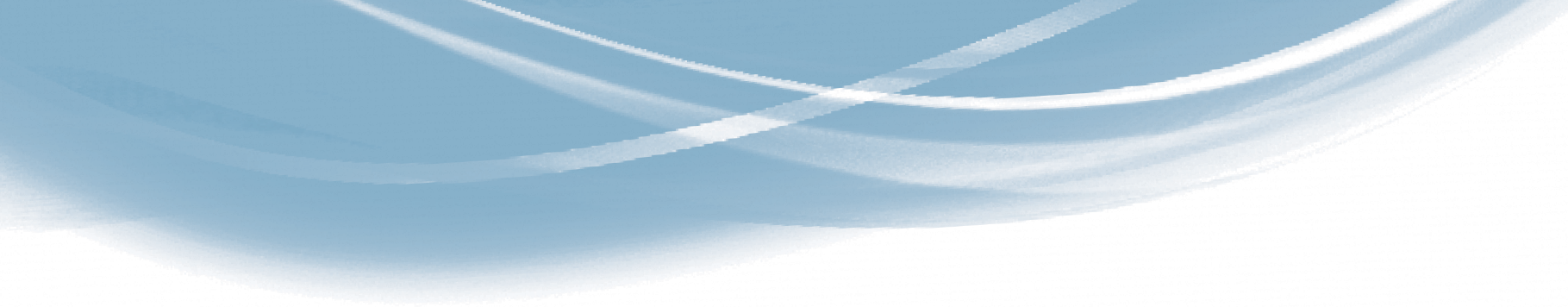 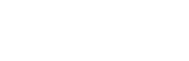 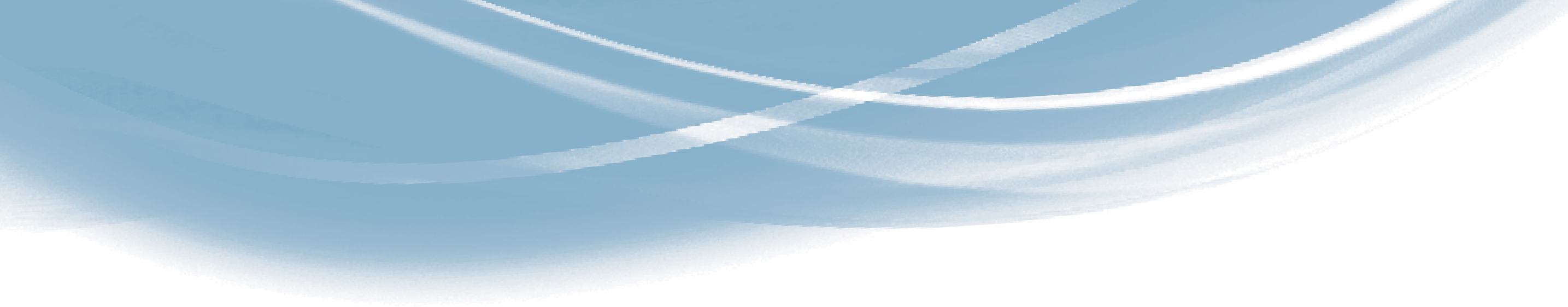 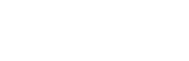  supporting information	l Please use the following section to address each point on the skills and knowledge section of the Person Specification. You should provide information, examples and evidence to illustrate how you feel and that you meet the criteria for the job.l If you require additional space, you may supply your supporting information as a separate Word document but the length of this statement should be nolonger than two A4 pages of text in 10pt Arial.hopelearningtrust, york  2018 | 8 SUPPORTING INFORMATION (continued)	HOPELEARNINGTRUST, YORK 2018 | 9 REFERENCES	l Please enter details of two referees who can provide a reference. Both referees must be your present employer (unless this is not possible), or if you are unemployed, your most recent employer.l As this position involves working with vulnerable adults or children any number of previous employers may be contacted, without seeking further permission from you, as part of the vetting process, in relation to your employment history. This includes vetting of internal candidates.Reference 1ADDRESSHOPELEARNINGTRUST, YORK | FEBRUARY 2018 | 9 REFERENCES	Reference 2ADDRESS DECLARATIONS OF CRIMINAL RECORDS	Posts involving work which brings you in regular contact with children, vulnerable adults, people with disabilities and learning difficulties are exempt from the provisions of the Rehabilitationof Offenders Act 1974 (ROA). This means that you must disclose information about spent or unspent convictions or cautions when applying for this post, except where they are protected convictions and cautions as described in article 2A of the ROA Act 1974 (Exceptions) Order 1975.Hope Learning Trust will check information relating to prospective employees through the Disclosure & Barring Service (DBS). Having a criminal record will not necessarily prevent your employment.Please see the ‘How to apply’ guidance for further information about what you need to disclose to us.HOPELEARNINGTRUST, YORK | FEBRUARY 2018 | 10Are you, or have you ever been, barred from working with, or been included on a list of people barred from working with, children, young people or vulnerable adults?Have you ever been the subject of any proven/unproven investigation(s), complaints(s) in relation to your work with children, young people or vulnerable adults, whether in a paid or voluntary capacity of carried out privately?Do you have any convictions, cautions, reprimands or final warnings that are not protected as defined by the ROA 1974 (Exceptions order) 1975 (as amended in 2013)?HOPELEARNINGTRUST, YORK | FEBRUARY 2018 | 11 DECLARATIONS OF CRIMINAL RECORDS	Teacher registration details: Please provide information regarding your current teaching registration. This will be verified on appointment.If you gained qualified teacher status (QTS) after 1999 please state the date of successfully completing the induction period or details of outstanding period if relevant. You will be asked to provide your QTS certificate on offer of appointment.We guarantee, under the ‘Positive about Disabled People’ scheme, an interview for all applicants with a disability who meet the minimum criteria on the job description. Are you a disabled person applying on that basis?The Hope Learning Trust welcomes individuals to apply on a job-share basis (unless specified otherwise in the job advert). Please indicate below if you wish to be considered for a job share. Are you applying for this post on a job share basis?(Job sharing is different to part time working –see the How to Apply guidance for further information)Are you related to any employee of the Hope Learning Trust or do you have any substantial connection with any employee of the Hope Learning Trust?HOPELEARNINGTRUST, YORK | FEBRUARY 2018 | 12For monitoring purposes please indicate if you are already an employee of the Hope Learning Trust.Please indicate any dates on which it would be impossible for you to attend an interview. Whilst the dates you provide will be taken into consideration, please note that it may not be possible to accommodate everyone’s request when arranging interviews.Do you need permission to work in the UK?HOPELEARNINGTRUST, YORK | FEBRUARY 2018 | 13 DECLARATION	I declare that the information given in this form and in any accompanying documentation is true to the best of my knowledge and belief and give my permission for enquiries to be made to confirm qualifications, experience, dates of employment, right to work in the UK, registrations and for the release by other people or organisations of necessary information to verify the content.I understand my application may be rejected and/or I may be dismissed following appointment if I have given any false or misleading information or have withheld any relevant details.Please indicate if you are happy for us to contact you about your application, via the details provided on your application form, for purposes of the Recruitment and Selection process.On occasions we may need to contact you for feedback regarding the Recruitment and Selection process. Please indicate if you are happy for us to do this.(See the ‘How to apply’ guidance for further information on the above consent questions)HOPELEARNINGTRUST, YORK | FEBRUARY 2018 | 14Equal Opportunities MonitoringThe following pages will be removed and will not be seen by those shortlisting or interviewing applicants.HOPELEARNINGTRUST, YORK | FEBRUARY 2018 | 15  EQUAL OPPORTUNITIES MONITORING (CONFIDENTIAL) The Hope Learning Trust is committed to equality and aims to ensure that everyone who works or applies to work for us is treated fairly and is not subjected to unlawful discrimination on grounds of their sex, age, race, ethnic or national origins, marriage or civil partnership, pregnancy and maternity, gender reassignment, sexual orientation, religion or belief, family responsibility, disability or political beliefs. Applications are welcome from all sections of the community.The information you provide will be treated as confidential and used only for monitoring purposes only. It is not used as part of the selection process and the recruitment panel do not have access to the sensitive information.Thank you for helping us to continue to improve our policies and practices.Do you identify yourself as transgender?HOPELEARNINGTRUST, YORK | FEBRUARY 2018 | 16White:Asian or Asian British:Other Ethnic Groups:Black or Black British:Mixed Race:The Disability Discrimination Act 2010 states that someone is disabled if they have a physical or mental impairment, which has a sustainable and long term adverse effect on their ability to carry out normal day to day activities’. Please see ‘How to apply’ guidance for further information.Do you consider yourself to be disabled?HOPELEARNINGTRUST, YORK | FEBRUARY 2018 | 17If you do you consider yourself to be disabled and you selected “yes” to the above question then please tick appropriate boxes below.HOPELEARNINGTRUST, YORK | FEBRUARY 2018 | 18The Hope Learning Trust values and embraces all people, regardless of any caring responsibilities that they may have, and strives to ensure that all people are treated with dignity and respect. A carer is defined as someone who looks after family, partner or friends in need of help because they are ill, frail or have a disabilityand that the help they provide is unpaid (except for Carers Allowance). Are you a carer for family/friends?If yes please tick the appropriate box belowHOPELEARNINGTRUST, YORK | FEBRUARY 2018 | 19BRITISHIRISHOTHER WHITE BACKGROUNDINDIANPAKISTANIBANGLADESHIOTHER MIXED BACKGROUNDCARIBBEANAFRICANOTHER MIXED BACKGROUNDWHITE AND BLACK CARIBBEANWHITE AND BLACK AFRICANWHITE AND ASIANOTHER MIXED BACKGROUNDANY OTHER BACKGROUNDCHINESE OR OTHER ETHNIC GROUP